Ushuaia: naturaleza en el fin del mundo4 días / 3 nochesDesde: USD 429 Por persona en base a habitación dobleLos paisajes más recónditos de Argentina te invitan a descubrir una de las caras más hermosas de la Patagonia, ubicada en el extremo austral de Sudamérica, conocida como el "Fin del Mundo".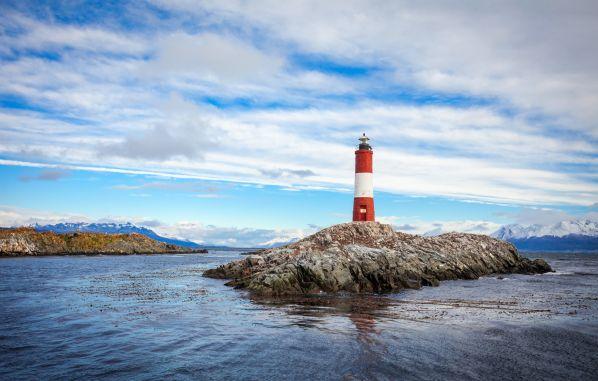 Día: 1 - 4 | Destino: UshuaiaVer másEn plena Patagonia sur de Argentina, Ushuaia te mostrará paisajes de impresionante belleza, con una visita al Parque Nacional Tierra del Fuego.Hoteles sugeridosActividadesDía: 1Descripción: LLEGADA A USHUAIA
Te estaremos esperando en el aeropuerto de Ushuaia para llevarte hasta tu hotel, donde podrás hacer check y disfrutar del día libre.Día: 2Descripción: VISITA AL PARQUE NACIONAL TIERRA DEL FUEGO
Después del desayuno, pasaremos a buscarte a tu hotel para hacer una visita al último rincón del mundo. Al finalizar la experiencia te llevaremos de regreso.Día: 3Descripción: DÍA LIBRE
Aprovecha tu día libre para recorrer Ushuaia, hacer algunas compras o relajarte en el hotel.Día: 4Descripción: TRASLADO AL AEROPUERTO
A la hora coordinada te pasaremos a buscar al hotel para llevarte al aeropuerto de Ushuaia, donde podrás tomar el vuelo a tu próximo destino.TarifasPRECIOS POR PASAJEROS, EXPRESADOS EN DÓLARES AMERICANOSIncluyeTraslado aeropuerto / hotel / aeropuerto en servicio compartido3 noches con desayuno en hotel a elecciónExcursión al Parque Nacional Tierra del Fuego en servicio compartidoImpuestos hoteleros No incluyePasajes aéreos nacionales e internacionalesGastos personales, bebidas ni comidas no mencionadas Propinas para el conductor y el guíaEntrada al Parque NacionalTodo lo no mencionado en el incluyeNotas importantesDada la contingencia del COVID-19, para resguardar tu mayor seguridad algunos servicios del hotel pueden verse alterados y/o modificados. Para mayor información, consulta con tu asesor de viajes.Los servicios incluidos en este paquete no serán reembolsados ni canjeados por dinero en efectivo ni por ningún otro adicional en caso de no ser utilizados por los pasajeros durante su estadía.Para cancelar, debes hacerlo 72 horas antes de la llegada al hotel. De lo contrario, se penalizará con el valor total de la reserva; lo mismo aplica para casos de no presentación el día de inicio del programa.Las tarifas publicadas no aplican del 09 de julio al 31 de agosto ni durante festivos, eventos ni fechas especiales locales (Semana Santa, Día del Trabajo, Fiestas Patrias, Navidad, Año Nuevo, etc.)Notas generalesLos valores publicados son por persona en base habitación doble, para un mínimo de dos pasajeros viajando juntos.Los valores publicados son en dólares americanos.Las habitaciones son consideradas bajo la categoría estándar de cada hotel. Consulta el valor y disponibilidad de categorías superiores.Los hoteles publicados se encuentran sujetos a confirmación. En caso de no haber disponibilidad, se ofrecerá un hotel de categoría similar.La clasificación de todos los hoteles previstos se rige según las normas del Ministerio de Turismo.El orden de las paradas y lugares a visitar está sujeto a cambio según las circunstancias.Se reserva el derecho a modificar las tarifas de acuerdo a las fluctuaciones de la moneda local.El programa no incluye: vuelos nacionales ni internacionales; visados ni trámites asociados; comidas no mencionadas; bebidas; tours, actividades y visitas no mencionadas en el incluye; servicios extra ni gastos personales; propinas.Las tasas hoteleras se deben pagar en el destino.El valor del programa está sujeto a sobrecargos en temporadas altas, cenas obligatorias, Navidad, fin de año, etcétera.Las tarifas publicadas no son válidas para feriados locales, eventos ni fechas de congresos en el destino.Las tarifas están sujetas a disponibilidad al momento de realizar la reserva y pueden sufrir cambios sin previo aviso.Es responsabilidad de los pasajeros tener los documentos necesarios para realizar su viaje, tales como: pasaporte vigente según fecha de expiración requerida por los países visitados, permisos notariales y certificado de nacimiento o libreta de familia para menores de edad, cédula de identidad vigente, visas, vacunas u otras exigencias.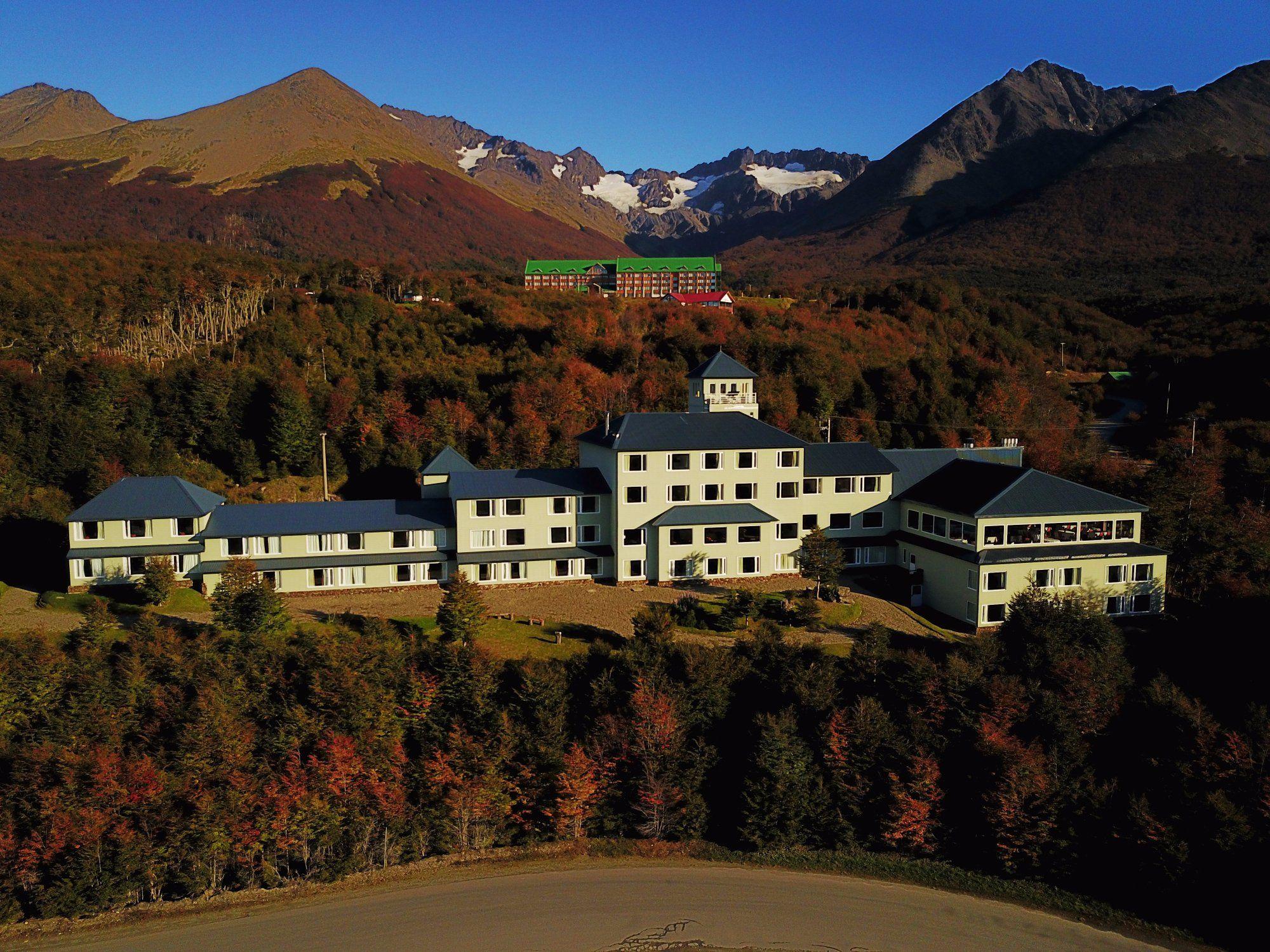 Los Acebos Ushuaia HotelVer másRodeado de los más hermosos bosques, Los Acebos Ushuaia Hotel goza de una vista espectacular al canal de Beagle desde las alturas de una reserva natural.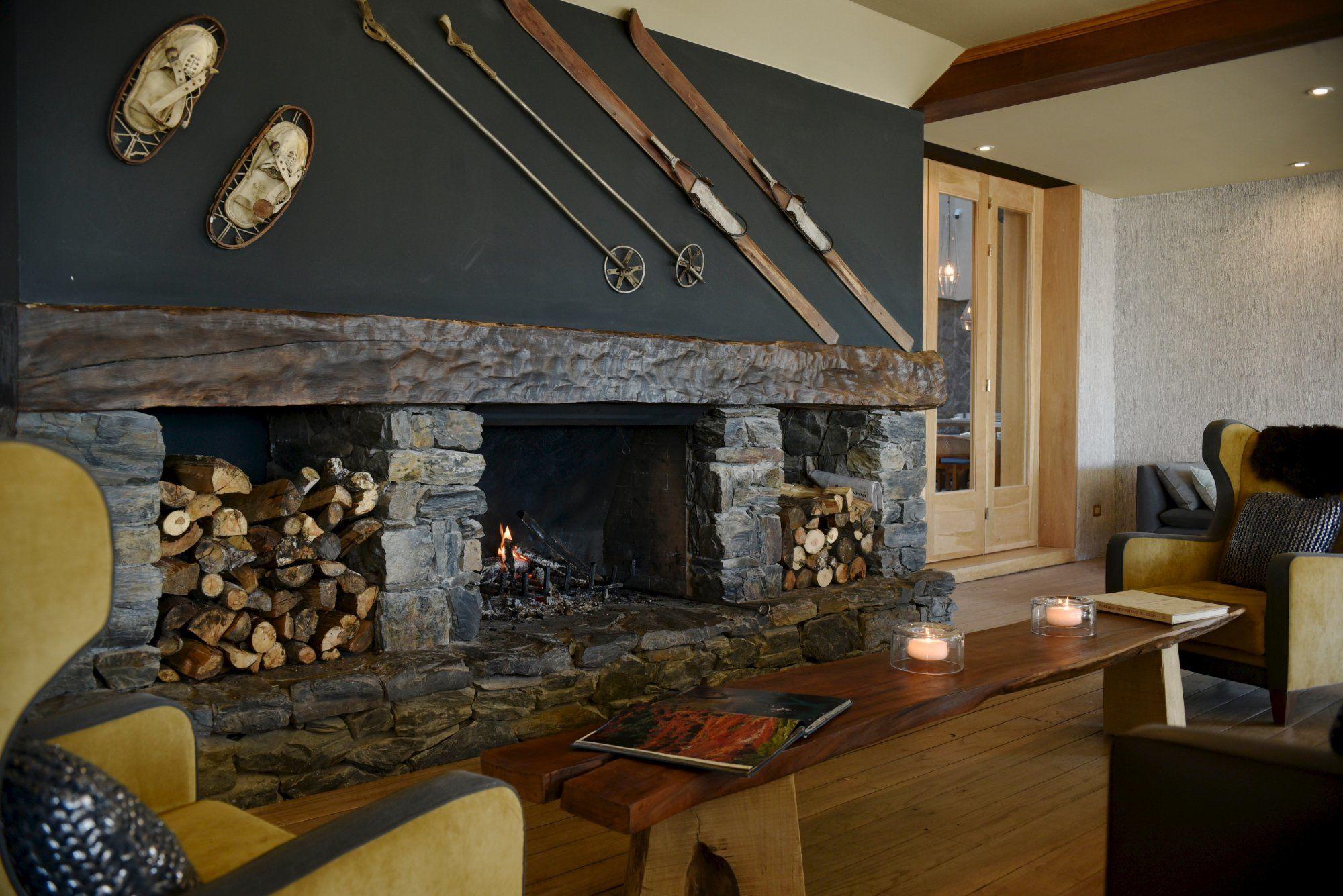 Las Hayas Ushuaia ResortVer másEmplazado en una reserva nacional con vistas desde lo alto hacia la ciudad y el canal de Beagle, este hotel es la alternativa para quienes buscan relajo y comodidad en un mismo lugar.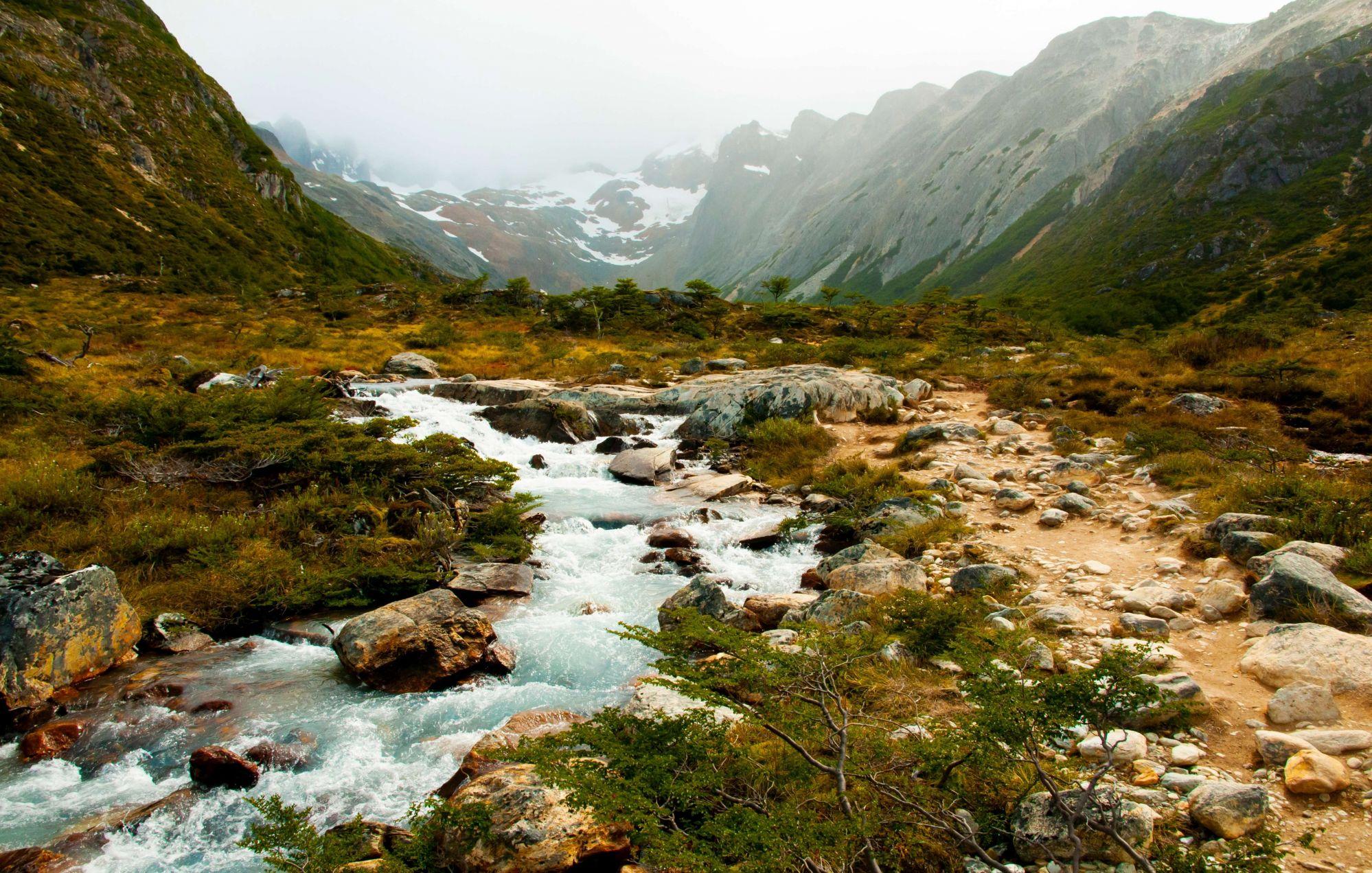 Excursión al Parque Nacional Tierra del FuegoVer másBosques, montañas y mar se funden en los impresionantes paisajes de este parque nacional, en este tour sentirás el "Fin del Mundo"Hoteles previstosTipo de habitaciónVigencia 2023SingleNoche adic.DobleNoche adic.TripleNoche adic.Los AcebosStandardMar 01 a Mar 31964265569133517115Los AcebosStandardAbr 01 a Abr 0581421549410845194Los AcebosStandardAbr 06 a Abr 091.199345686172618150Los AcebosStandardAbr 10 a Abr 3081421549410845194Los AcebosStandardMay 01 a Jun 307501944629742485Los AcebosStandardJul 01 a Oct 2------Los AcebosStandardOct 3 a Oct 31964265569133517115Los AcebosStandardNov 1 a Dic 261.114315644158581137Los AcebosStandardDic 27 a Dic 301.413417794208710181Los AcebosStandardDic 31 a Dic 31------Los AcebosStandardEne 01 a Ene 02 20241.413417794208710181Los AcebosStandardEne 03 a Feb 28 20241.199345686172618150Las Hayas Resort & SpaStandardMar 01 a Mar 3177220147310043387Las Hayas Resort & SpaStandardAbr 01 a Abr 056861724298639674Las Hayas Resort & SpaStandardAbr 06 a Abr 09942259558129506112Las Hayas Resort & SpaStandardAbr 10 a Abr 306861724298639674Las Hayas Resort & SpaStandardMay 01 a Jun 306011443877235963Las Hayas Resort & SpaStandardJul 01 a Oct 2------Las Hayas Resort & SpaStandardOct 3 a Oct 3177220147310043387Las Hayas Resort & SpaStandardNov 01 a Dic 26858229515115471100Las Hayas Resort & SpaStandardDic 27 a Dic 301.028287601144544124Las Hayas Resort & SpaStandardDic 31 a Dic 31------Las Hayas Resort & SpaStandardEne 01 a Ene 02 20241.028601601144544124Las Hayas Resort & SpaStandardEne 03 a Feb 29 2024942558558129506112